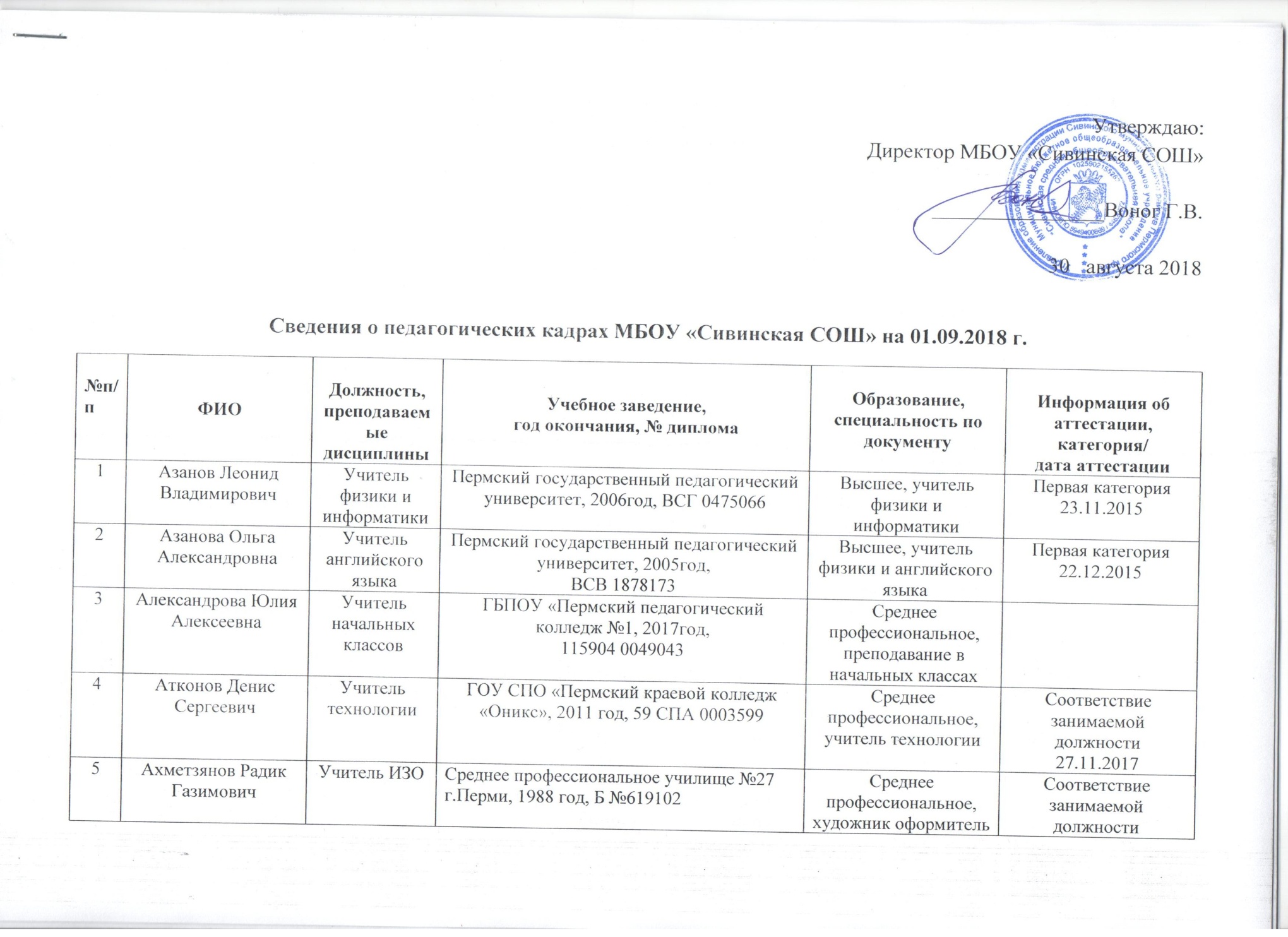 5Ахметзянов Радик ГазимовичУчитель ИЗОСреднее профессиональное училище №27 г.Перми, 1988 год, Б №619102 АНОДПО «Образовательный центр для муниципальной сферы Каменный город»  по программе «Педагогическое образование. Изобразительное искусство в условиях реализации  ФГОС ООО, СО» Диплом о профессиональной переподготовке  590400002011 в 2017 годуСреднее профессиональное, художник оформительПрофессиональная переподготовка, учитель изобразительного искусстваСоответствие занимаемой должности20.04.20176Анянова Ирина СергеевнаСоциальный педагогАНОДПО «Образовательный центр для муниципальной сферы Каменный город»  по программе «Социальный педагог. Воспитание и социализация личности в системе образования»Среднее профессиональное, техник – строительПрофессиональная переподготовка, социальный педагог7Базарова Людмила СергеевнаУчитель химииПермский государственный педагогический институт, 1992 годУВ №291979 Высшее, учитель биологии и химииВысшая категория20.02.20148Бартова Татьяна СеменовнаУчитель начальных классовПермский государственный педагогический университет, 2009 годВСГ 4176219Высшее, педагогика и методика начального образованияВысшая категория16.11.20179Белякова Надежда СеменовнаУчитель русского языка и литературыПермский государственный педагогический институт, 1989 год, ПВ №499121Высшее, учитель русского языка и литературыВысшая категория20.10.201610Бисерова Татьяна ВладимировнаУчитель начальных классовПермский государственный педагогический университет, 2009 год,ВСГ 3285395Высшее, педагогика и методика начального образованияВысшая категория19.10.201711Вафеев Дмитрий ИльгизовичУчитель биологии ихимииПермский государственный педагогический университет,1998 год,БВС 0293095Высшее, учитель биологии и химииПервая категория21.02.201712Вихарева Светлана ПетровнаУчитель начальных классовГОУСПО Пермский педагогический колледж, 2006 год,АК 1232800АНОДПО «Образовательный центр для муниципальной сферы Каменный город»  по программе «Педагогическое образование. Начальное общее образование в условиях ФГОС» Диплом о профессиональной переподготовке 590400004702, 2018 г.Среднее профессиональное, социальная педагогикаПрофессиональная переподготовка, учитель начальных классовПервая категория24.10.201713Вожаков Сергей ИвановичУчитель физической культурыГБПОУ «Колледж олимпийского резерва Пермского края», 2017 год,115904 0040165Среднее профессиональное, педагог дополнительного образования в области физкультурно-оздоровительной деятельности14Воног Генриетта ВикторовнаУчитель русского языка и литературыАрхангельский государственный ордена «Знак Почета» педагогический институт им.М.В.Ломоносова, 1994 год,ЭВ №253726Высшее, учитель русского языка и литературыВысшая категория17.12.201515Ганькова Ольга АркадьевнаУчитель технологииГОУ Пермское педагогическое училище №4, 2003 год,СБ 3819708 Среднее профессиональное, учитель трудаПервая категория22.12.201516Гачегов Владимир АлексеевичУчитель историиПермский государственный педагогический институт, 1989 год, ТВ №005504Высшее, учитель истории, обществознания советского праваПервая категория21.02.201717Гисич Евгения ТаймасовнаУчитель начальных классовКудымкарское педагогическое училище Пермской области, 1989 год, МТ №431733Пермский государственный педагогический университет, 2011 г., ВСТ 5362298Среднее профессиональное, учитель начальных классовВысшее, учитель начальных классовВысшая категория18.02.201618Глушакова Надежда МаксимовнаУчитель начальных классовКудымкарское педагогическое училище Министерства просвещения, 1986 год,ИТ №223274Пермский государственный педагогический университет, 2006, ВСВ 1878546Среднее профессиональное, учитель начальных классов, старший пионерский вожатыйВысшее, социальный педагогПервая категория28.04.201519Гриненко Эвелина ВикторовнаУчитель начальных классовПермское педагогическое училище № 1 , 1988 год,ЛТ №453255 Пермский государственный педагогический университет, 2001 год.ДВС 0272333Среднее профессиональное, учитель начальных классов, старший пионерский вожатыйВысшее, учитель историиВысшая категория20.02.201420Гришина Галина АлександровнаУчитель химииПермский государственный педагогический институт, 1981 год,ЖВ №433205Высшее, учитель биологии и химииПервая категория27.03.201821Деменева Мария МихайловнаУчитель МХК, педагог-организаторФГБОУВО «Пермский государственный гуманитарно-педагогический университет»,  2016 год,105924 1999823Высшее, бакалавр «Педагогическое образование»Профиль «мировая художественная культура»22Дербикова Елена ВалентиновнаУчитель русского языка илитературыГлазовский государственный педагогический институт им.В.Г.Короленко, 2000 год, БВС 0992781Высшее, учитель русского языка и литературыВысшая категория19.12.201323Дерендяев Сергей АлександровичУчитель физической культурыГОУ ВПО Пермский государственный педагогический универститет, 2010 год,ВСГ 5361762Высшее, педагог по физической культуреПервая категория21.02.201724Егорова Валентина НиколаевнаУчитель начальных классовПедагогическое училище №3 г.Пермь, 1998 год, СБ 0775495Среднее профессиональное, учитель начальных классовПервая квалификация28.11.201725Заборовская Дарья ИвановнаУчитель географииФГБОУВО «Пермский государственный национальный исследовательский университет» 2017 год,105924 2218109АНОДПО «Образовательный центр для муниципальной сферы Каменный город»  по программе «Педагогическое образование. География в условиях реализации  ФГОС ООО, СО» Диплом о профессиональной переподготовке, 2018 г.Высшее, бакалавр «География»Профессиональная переподготовка, учитель географии26Игнашина Татьяна АлександровнаУчитель математикиГОУ «Свердловской области педагогический колледж», 2003 год,АК 0410259Нижнетагильская государственная социально-педагогическая академия, 2009г, ВБА 0574619Среднее профессиональное, учитель математики основной общей школыВысшее, профиль «Психологическое сопровождение образования лиц с проблемами в развитии»Первая категория21.02.201727Игнашина Надежда ГеоргиевнаАнглийский языкДиплом о профессиональной переподготовке «Сибирский институт непрерывного дополнительного образования» 2015 год, ПП №0013122Профессиональная переподготовка «Теория и практика обучения английскому языку в начальной школе»27Игнашина Надежда ГеоргиевнаПедагог-психологКурганский педагогический институт, 1985 год, ЛВ №082740Высшее, преподаватель дошкольной педагогики и психологии, методист по дошкольному воспитаниюПервая категория26.11.201328Иммис Дмитрий МихайловичУчитель физической культурыПермский государственный педагогический институт, 1992 год,ФВ №340444Высшее, учитель физической культурыПервая категория22.12.201529Ичетовкин Денис НиколаевичУчитель физической культуры«Орловский колледж педагогики и профессиональных технологий» 2015 год,114324 0458310Среднее профессиональное, учитель физической культуры с дополнительной подготовкой организатор школьного туризмаСоответствие занимаемой должности26.10.201730Карандашова Любовь МихайловнаУчитель русского языка илитературыГОУ ВПО «Пермский государственный педагогический университет» 2006 год,ВСВ 1878583Высшее, учитель русского языка и литературыПервая категория22.10.201331Колчанова Любовь ВладимировнаЗаместитель директора по УВРПермский государственный педагогический институт, 1991 годУВ 291102Высшее, учитель физики и информатики32Конакова Олеся РашидовнаУчитель английского языкаГОУ ВПО «Пермский государственный педагогический университет», 2010 год, ВСГ 4120989Высшее, учитель английского языкаВысшая категория21.12.201733Коняева Мария БорисовнаУчитель биологии«Пермский государственный педагогический институт»,1984 год,КВ №352117Высшее, учитель биологии и химииВысшая категория20.11.201434Кошенкова Инна ВениаминовнаУчитель музыкиФГБОУ ВО «Пермский государственный гуманитарно-педагогический университет», 2016 год,105924 1998912Высшее, бакалаврПедагогическое образованиеПрофиль музыкальное образование35Кузьмина Галина АнаньевнаУчитель математики«Пермский государственный педагогический институт»,1975 год,Я №519461Высшее, учитель математики средней школыСоответствие занимаемой должности27.02.201836Лебедева Наталья ВалерьевнаУчитель начальных классов«Пермский государственный педагогический университет»,1998 год,АВС 0552225Высшее, учитель начальных классовПервая категория26.11.201337Мальцева Жанна ГеннадьевнаУчитель начальных классов«Пермский государственный педагогический институт»,1990 год,ИВ №928011Высшее, учитель начальных классовВысшая категория20.02.201438Мальцева Ирина ВячеславовнаУчитель английского языка«Пермский государственный педагогический институт»,1981 год,ЖВ №679707Высшее, учитель немецкого, английского языкаПервая категория29.04.201439Мальцева Наталья НиколаевнаУчитель математики«Пермский государственный педагогический университет»,2000 год, ДВС 0058545Высшее, учитель математикиВысшая категория15.03.201840Мальцева Галина ДмитриевнаПедагог дополнительного образованияПермское культурно-просветительное училище, 1977 год, Ш №331826Среднее профессиональное, клубный работник, руководитель самодеятельного хорового коллективаСоответствие занимаемой должности27.11.201741Москвина Ирина ИвановнаУчитель истории и обществознанияПермский ордена Трудового Красного Знамени Государственный университет им. А.М.Горького, 1993 год, ЦВ №382716Высшее, историкВысшая категория16.10.201442Неволин Виктор ИвановичГеографияОБЖГОУ ВПО «Пермский государственный университет», 2004 год,ВСБ 0696322Высшее, Географ.Преподаватель географииСоответствие занимаемой должности27.05.201643Некрасова Любовь АнатольевнаУчитель физики и астрономии«Пермский государственный педагогический институт»,1986 год,МВ №417739Высшее, учитель математикиВысшая категория20.11.201444Обухова Александра НиколаевнаУчитель технологииГОУ СПО «Пермское педагогическое училище №4», 2003 год,СБ 3819756Среднее профессиональное, учитель трудаСоответствие занимаемой должности16.02.201745Паршакова Валентина АфанасьевнаУчитель начальных классовПермское педагогическое училище №1, 1981 год,ГТ №788414Среднее профессиональное, учитель начальных классов, старший пионерский вожатыйПервая категория22.10.201346Паршакова Елена МелентьевнаУчитель физической культурыПермское педагогическое училище №3, 1984 год,ЭТ №421811Среднее профессиональное, учитель физического воспитания общеобразовательной школы47Пермякова Елена МихайловнаУчитель математикиПермский государственный педагогический университет,1996 год,МО №069070Высшее, учитель математикиПервая категория23.11.201548Поварницына Светлана АнтоновнаУчитель русского языка и литературыПермский государственный педагогический университет, 2006г., ВСВ 1878593Высшее, учитель русского языка и литературы49Радостева Людмила АлексеевнаУчитель математикиПермский государственный педагогический институт,1977 год, Я №293594Высшее, учитель математики средней школыПервая категория27.10.201550Русецких Галина НиколаевнаУчитель информатикиПермский государственный педагогический институт, 1979 год,Г-1 №485894Диплом о профессиональной  переподготовкеПермский региональный институт педагогических информационных технологий, 2009 год,ПП №825274 профиль «Информатика»Высшее, учитель физики средней школыПрофессиональная переподготовка, профиль информатикаВысшая категория21.12.201751Руденко Елена АнатольевнаПедагог-психологГ.Пермь Уральский гуманитарный институт, 2006 год, ВСГ 0813615Высшее, Психолог. Преподаватель психологииВысшая категория15.03.201852Русецких Артём ОлеговичУчитель информатикиГООУ ВПО «Пермский региональный институт педагогических информационных технологий»АНОДПО «Образовательный центр для муниципальной сферы Каменный город»  по программе «Педагогическое образование. Информатика в условиях реализации  ФГОС ООО, СО» Диплом о профессиональной переподготовке  590400003380, 2018 г.Высшее, Бакалавр «Физико-математическое образование»Профессиональная переподготовка, учитель информатики53Русецких Олег АркадьевичУчитель информатикиПермский государственный педагогический институт, 1980г., ЖВ 433485Высшее, учитель математикиПервая категория27.01.201554Селиверстова Любовь РимовнаУчитель английского языка«Пермский государственный технический университет» , 1997 годИП №022241Высшее, учитель иностранного языкаВысшая категория19.01.201755Соколова Светлана АлександровнаУчитель начальных классовПермский государственный педагогический институт,1991 год, УВ №291663Высшее, учитель начальных классовВысшая категория15.10.201556Степанова Татьяна ИвановнаУчитель начальных классовПермский государственный педагогический университет, 2000 год, ДВС 0272655Высшее, учитель начальных классовВысшая категория20.10.201657Сукрушева Вера НиколаевнаУчитель начальных классовПермский педагогический колледж№1, 2001 год,СБ 2016319Среднее профессиональное, учитель начальных классовПервая категория25.02.201458Сунцова Елена АндреевнаУчитель начальных классовКудымкарское педагогическое училище министерства просвещения, 1986 год.ИТ №223282Среднее профессиональное, учитель начальных классовВысшая категория17.12.201559Тужилкина Нелли ВикторовнаУчитель русского языка и литературыПермский государственный педагогический университет,1999 год, ДВС 0058332Высшее, учитель русского языка и литературыВысшая категория21.04.201660Туманян Ирина АлександровнаУчитель музыкиПермское педагогическое училище №2, 1991 год, РТ №263814Пермский государственный педагогический университет, 2007г., ВСГ 0475572Среднее профессиональное, учитель музыки и пения, музыкальный воспитательВысшее, учитель музыкиВысшая категория, 17.10.201361Уткина Галина АндреевнаУчитель математикиПермский государственный педагогический институт,1977 год,В-I №229541Высшее, учитель математики средней школыВысшая категория19.10.201762Уточкин Владимир СеменовичУчитель физической культурыПермское педагогическое училище №31981 год, ГТ №269127Пермский государственный педагогический университет, 2004 год, 0301781Среднее профессиональное, учитель физической культурыВысшее, социальный педагогПервая категория24.02.201563Фадеева Ирина ПетровнаПедагог-организаторПермское педагогическое училище №32006г. ,  АК 1062605 Среднее профессиональное, учитель начальных классовСоответствие занимаемой должности26.10.201764Хайруллина Наталья ГеннадьевнаУчитель начальных классовКудымкарское педагогическое училище, 1995 год,УТ №231152Среднее профессиональное, учитель начальных классовПервая категория24.12.201365Черткова Ольга СергеевнаУчитель начальных классовПермский государственный профессионально-педагогический колледж, 1999 год,СБ 1707104Среднее профессиональное, учитель начальных классовВысшая категория20.10.201665Черткова Ольга СергеевнаУчитель- логопедЕкатеринбург Уральский государственный педагогический университет, 2002 год, ДВС 1620351Высшее, учитель-логопед66Шетела Елена НиколаевнаУчитель английского языкаГОУ СПО «Пермский педагогический колледж№1», 2006 год, АК 1232764Среднее профессиональное, учитель английского языка основной общеобразовательной школыСоответствие занимаемой должности16.02.201767Шитоева Наталья ИвановнаУчитель математикиФГАОУ ВПО «Национальный исследовательский университет «Высшая школа экономики», 2012 год, РС №08582 Диплом о профессиональной переподготовке ФГБОУ ВО «Пермский государственный гуманитарно-педагогический университет» 2016 год,  592402951162Высшее, бакалаврпо направлению «Бизнес-информатика» учитель математикиПервая категория20.11.201668Шлыкова Вера СергеевнаУчитель истории и обществознанияГОУ СПО «Пермский педагогический колледж№1», 2009 год, 59 ПО 0000330Пермский государственный национальный исследовательский университет, 2016 г.,105908 0001979Среднее профессиональное, учитель истории основной общеобразовательной школыВысшее, политолог69Щуклина Татьяна ПлатоновнаУчитель русского языка и литературы«Пермский государственный университет»,2001 год, ДВС 0272770Учитель русского языка и литературыВысшая категория16.11.201770Юдина Татьяна ИвановнаУчитель английского языка«Пермский государственный педагогический институт», 1987 год, НВ №607674Высшее, учитель немецкого и английского языкаСоответствие занимаемой должности25.12.2015